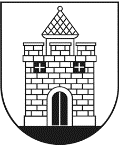 PANEVĖŽIO MIESTO SAVIVALDYBĖS TARYBASPRENDIMASDĖL PANEVĖŽIO MIESTO DAUGIABUČIŲ GYVENAMŲJŲ NAMŲ MAKSIMALIŲ TECHNINĖS PRIEŽIŪROS TARIFŲ PATVIRTINIMO IR SAVIVALDYBĖS TARYBOS 2013 M. LAPKRIČIO 14 D. SPRENDIMO NR. 1-331 (SU PAKEITIMU) PRIPAŽINIMO NETEKUSIU GALIOS2018 m. rugpjūčio 30 d. Nr. 1-257PanevėžysVadovaudamasi Lietuvos Respublikos vietos savivaldos įstatymo 16 straipsnio 2 dalies 37 punktu, 18 straipsnio 1 dalimi, Lietuvos Respublikos statybos įstatymo 48 straipsnio 7 dalimi ir Daugiabučių gyvenamųjų namų techninės priežiūros tarifo apskaičiavimo metodika, patvirtinta Lietuvos Respublikos aplinkos ministro 2018 m. gegužės 3 d. įsakymu Nr. D1-354 „Dėl Daugiabučių gyvenamųjų namų techninės priežiūros tarifo apskaičiavimo metodikos patvirtinimo“,  Panevėžio miesto savivaldybės taryba  n u s p r e n d ž i a:1. Patvirtinti Panevėžio miesto daugiabučių gyvenamųjų namų maksimalius techninės priežiūros tarifus (pridedama).2. Nustatyti, kad Panevėžio miesto savivaldybės administracijos direktoriaus įsakymu paskirti daugiabučių gyvenamųjų namų bendrojo naudojimo objektų administratoriai vykdo techninę priežiūrą teisės aktų nustatyta tvarka ir taiko tarifus, kurie negali viršyti patvirtinto maksimalaus techninės priežiūros tarifo.3. Pripažinti netekusiu galios Panevėžio miesto savivaldybės tarybos 2013 m. lapkričio 14 d. sprendimą Nr. 1-331 „Dėl daugiabučių gyvenamųjų namų bendrojo naudojimo objektų išskyrus šildymo ir karšto vandens sistemų, lifto) techninės priežiūros tarifų apskaičiavimo metodikos patvirtinimo“ (su pakeitimu).Mero pavaduotojas, 			 laikinai einantis Savivaldybės mero pareigas			Aleksas VarnaPATVIRTINTAPanevėžio miesto savivaldybės tarybos2018 m. rugpjūčio 30 d. sprendimu Nr. 1-257PANEVĖŽIO MIESTO DAUGIABUČIŲ GYVENAMŲJŲ NAMŲMAKSIMALŪS TECHNINĖS PRIEŽIŪROS TARIFAI_________________________Namų grupėsNr.Namo bendras naudingasis plotas, m²Namo ypatumaiTarifasEur užm²/mėn.be PVMTarifasEur užm²/mėn.su 21 proc. PVM1.Iki 1000Namas, kuriame neįrengta bendra geriamojo vandens tiekimo inžinerinė sistema;Namas, kuriame neįrengta bendra nuotekų šalinimo inžinerinė sistema;Namas, kurio stogas šlaitinis0,01290,01562.Iki 1000Namas, kuriame neįrengta bendra geriamojo vandens tiekimo inžinerinė sistema;Namas, kuriame neįrengta bendra nuotekų šalinimo inžinerinė sistema;Namas, kuriame nėra bendrojo naudojimo patalpų;Namas, kurio stogas šlaitinis0,01270,01543.Iki 1000Namas, kuriame neįrengta bendra nuotekų šalinimo inžinerinė sistema;Namas, kuriame nėra bendrojo naudojimo patalpų;Namas, kurio stogas šlaitinis0,01310,01584.Iki 1000Namas, kuriame neįrengta bendra nuotekų šalinimo inžinerinė sistema;Namas, kurio stogas šlaitinis0,01330,01615.Iki 1000Namas be išskirtinių techninės priežiūros ypatumų0,0120,01456.Iki 1000Namas be išskirtinių techninės priežiūros ypatumų;Namas, kuriame įrengta bendroji saugos ir ryšių sistema0,01210,01467.Iki 1000Namas be išskirtinių techninės priežiūros ypatumų;Namas, kurio stogas šlaitinis0,01370,01668.Iki 1000Namas be išskirtinių techninės priežiūros ypatumų;Namas, kurio stogas šlaitinis;Bendrabučio tipo namas0,01580,01919.Nuo 1001 iki 2000Namas be išskirtinių techninės priežiūros ypatumų0,01410,017110.Nuo 1001 iki 2000Namas be išskirtinių techninės priežiūros ypatumų;Namas, kuriame įrengta bendroji saugos ir ryšių sistema0,01420,017211.Nuo 1001 iki 2000Namas be išskirtinių techninės priežiūros ypatumų;Namas, kuriame įrengta bendroji saugos ir ryšių sistema;Namas, kurio stogas šlaitinis0,01630,019712.Nuo 1001 iki 2000Namas be išskirtinių techninės priežiūros ypatumų;Bendrabučio tipo namas0,01620,019613.Nuo 2001iki 5000Namas be išskirtinių techninės priežiūros ypatumų0,01620,019614.Nuo 2001iki 5000Namas be išskirtinių techninės priežiūros ypatumų;Bendrabučio tipo namas0,01860,022515.Daugiau kaip 5000Namas be išskirtinių techninės priežiūros ypatumų;Bendrabučio tipo namas0,01940,0235